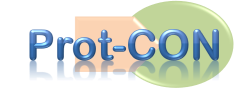 ARS Protein ApplicationMedical Bioconvergence Research CenterProtein Preparation & Purification Team Researcher Kyung Hee RheeE. rhee81kh@snu.ac.kr  T. +82 31 888 9296 F. +82 31 888 92948F.B-dong Advanced Institutes of Convergence Technology,864-1, Iui-dong, Yeongtong-gu, Suwon-si, Gyeonggi-do, South Korea. 443-270관리 ID(관리자용)(비워두세요)(비워두세요)(비워두세요)신청자 (Client)최연식최연식최연식책임자최연식최연식최연식기관(Institution)의약바이오 컨버전스 연구단의약바이오 컨버전스 연구단의약바이오 컨버전스 연구단소속(Affiliation)중앙연계 바이오마커 & 뱅크팀중앙연계 바이오마커 & 뱅크팀중앙연계 바이오마커 & 뱅크팀Lab address차세대 융합기술원 B동 8층 차세대 융합기술원 B동 8층 차세대 융합기술원 B동 8층 E-mailseanyschoi@biocon.re.krH.P.010- 9021-2367Protein nameWRS (PCP07-HN)WRS (PCP07-HN)WRS (PCP07-HN)Protein constructionOrder date2014-03-232014-03-232014-03-23Dead line2014-03-24 ~ 2014-03-272014-03-24 ~ 2014-03-272014-03-24 ~ 2014-03-27요구 사항(Description)(주의해야 할 사항 또는 요청사항 등등 적어주세요)최소양 (250 ug)단백질 칩에 사용할 예정이므로 3차원 구조 유지 희망(주의해야 할 사항 또는 요청사항 등등 적어주세요)최소양 (250 ug)단백질 칩에 사용할 예정이므로 3차원 구조 유지 희망(주의해야 할 사항 또는 요청사항 등등 적어주세요)최소양 (250 ug)단백질 칩에 사용할 예정이므로 3차원 구조 유지 희망